育英ＪＶＣ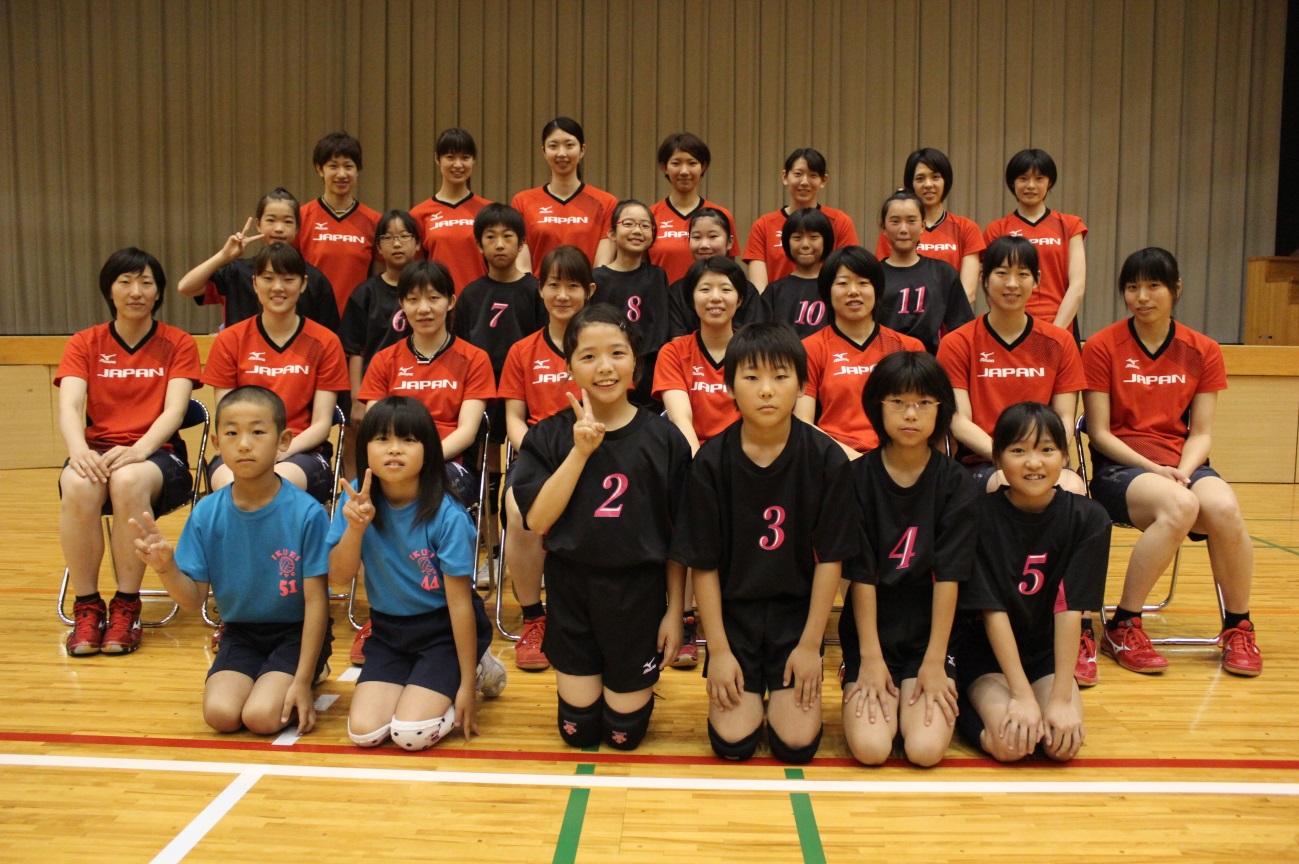 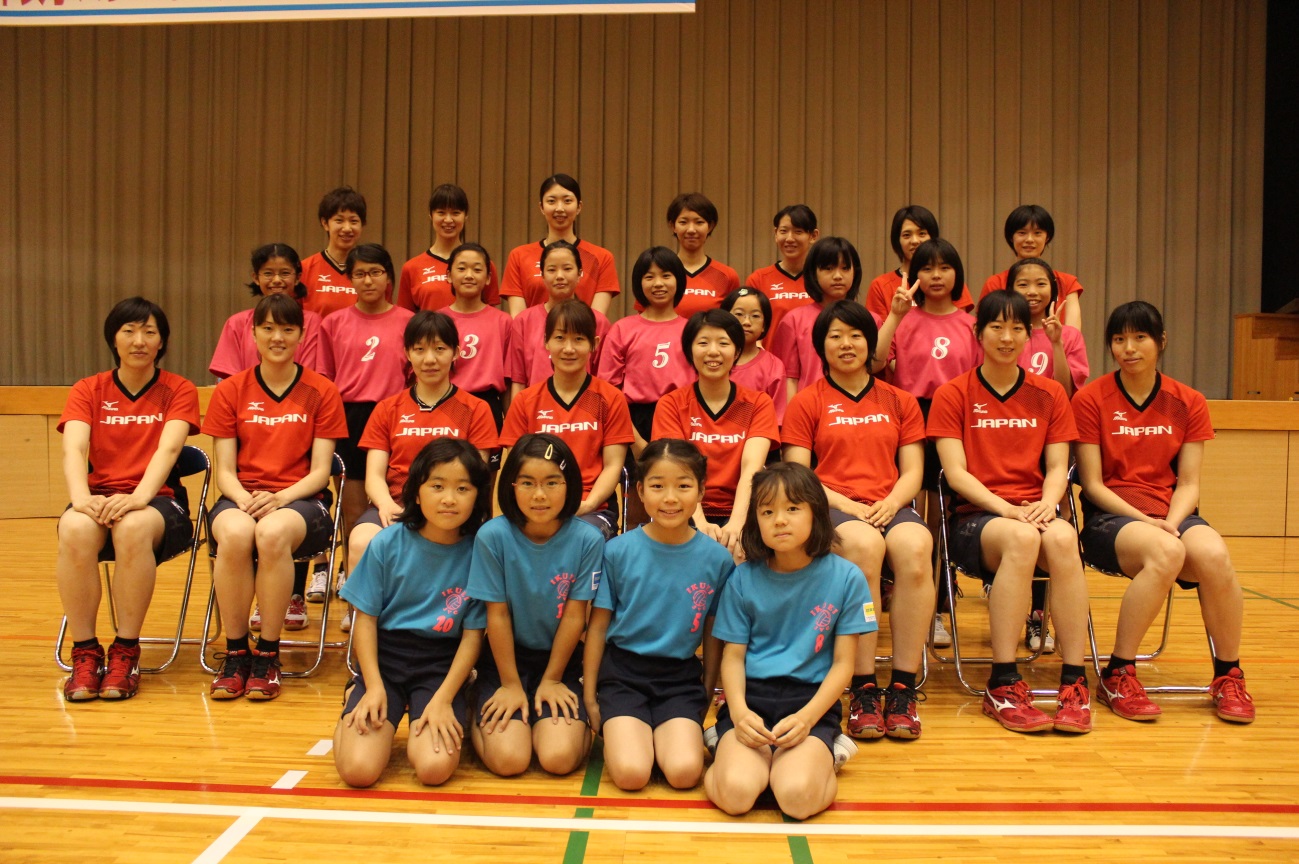 